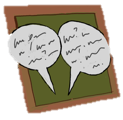 Before you complete this module, please complete a discussion board post that addresses the following prompts. Once you've posted, please respond to at least two of your classmates' posts. Identify (and operationally define) an appropriate behavior you’d like to see more of in your classroom. Select a group contingency type that fits the needs of your groupDescribe the steps you will take to implement this procedure in your classroom (e.g., what type of reinforcer will you use? How will you introduce this to your students?) What questions or concerns do you have about the use of group contingencies? You may use the space on the next page to draft a copy of your response before posting a copy online.____________________________________________________________________________________________________________________________________________________________________________________________________________________________________________________________________________________________________________________________________________________________________________________________________________________________________________________________________________________________________________________________________________________________________________________________________________________________________________________________________________________________________________________________________________________________________________________________________________________________________________________________________________________Activity 4.5 – Discussion Board PostGroup ContingenciesOnline